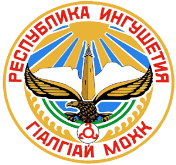 РЕСПУБЛИКА  ИНГУШЕТИЯ ГIАЛГ1АЙ РЕСПУБЛИКАМИНИСТЕРСТВО ПО ВНЕШНИМ СВЯЗЯМ, НАЦИОНАЛЬНОЙ ПОЛИТИКЕ, ПЕЧАТИ И ИНФОРМАЦИИ РЕСПУБЛИКИ ИНГУШЕТИЯ (МИННАЦ ИНГУШЕТИИ)П Р И К А З_________________                                                                                      № ________О проведении  конкурса по оказанию содействия  в создании молодежных проектов  в социальных  сетях на антитеррористическую тематикуВ  целях осуществления мер по противодействию идеологии терроризма и экстремизма, пропаганды честного, законопослушного образа жизни и реализации мероприятий подпрограммы «Профилактика терроризма и экстремизма» государственной программы Республики Ингушетия «Укрепление межнациональных отношений и развитие национальной политики» приказываю:         1. Провести с 01 июня 2021 года по 22 июня 2021  года конкурс  по оказанию содействия в создании молодежных проектов  в социальных  сетях на антитеррористическую тематику (далее – Конкурс).         2. Утвердить Положение о проведении Конкурса (Приложение № 1) и состав комиссии по проведению конкурса (Приложение № 2).         3. Обеспечить размещение информации о Конкурсе  на официальном сайте Министерства.4. Контроль за исполнением настоящего приказа возложить на Заместителя министра Мизиева Р. И.И. о. министра   									     Р. Ш. ВолковПриложение № 1к приказу Миннаца Ингушетии от__________№____Положение о конкурсе по оказанию содействия  в создании молодежных проектов  в социальных  сетях на антитеррористическую тематикуОбщие положения1.1. Конкурс проводится Министерством по внешним связям, национальной политике, печати и информации Республики Ингушетия (далее – Министерство) в целях оказания содействия в реализации молодежных проектов в социальных  сетях, а также в  целях поддержания молодежных проектов по изданию полиграфической продукции на антитеррористическую тематику (далее–Конкурс).1.2. Конкурс проводится в рамках реализации подпрограммы «Профилактика терроризма и экстремизма» государственной программы Республики Ингушетия «Укрепление межнациональных отношений и развитие национальной политики», утвержденной постановлением Правительства Республики Ингушетия                              от 09.09.2014 г. № 175.2. Цели и задачи Конкурса2.1. Цель Конкурса:– формирование общественного мнения в молодежной среде, направленного на негативное отношение к идеологии терроризма и экстремизма;– пропаганда честного, законопослушного образа жизни;– предупреждение террористических правонарушений и преступлений.2.2. Задачи Конкурса: − распространение информационных материалов по профилактике терроризма и экстремизма;− воспитание негативного отношения к терроризму и экстремизму; − публикация материалов в СМИ, социальных сетях и сети интернет направленных на формирование стойкого неприятия идеологии терроризма и экстремизма;− повышение эффективности информационного сопровождения и освещение в сети интернет мероприятий по реализации государственной антитеррористической политики.3. Сроки проведения КонкурсаКонкурс проводится с 01 июня 2021 года по 22 июня 2021  года.В течение четырех дней после завершения приема работ, Конкурсная комиссия рассматривает представленные материалы и подводит итоги.4. Порядок предоставления материалов на КонкурсМатериалы конкурса в электронной форме направляются на почту monitoringri@mail.ru  в срок до 22 июня 2021  года.Оформление конкурсного материала осуществляется в соответствии с приложением к настоящему Положению.5. Определение победителяРешение Конкурсной комиссии о победителе принимается открытым голосованием большинства присутствующих на заседании членов Конкурсной комиссии и оформляется протоколом.Будет оказана содействия в реализации проекта.Заявка на участие в конкурсе по оказанию содействия в создании молодежных проектов  в социальных  сетях на антитеррористическую тематику_____________________________________________________________________________(ФИО полностью)_____________________________________________________________________________Место работы, должность_______________________________________________________Ссылка на интернет - ресурс_________________________________________________________________ Контактная информация: (ФИО контактного лица, электронный адрес, телефон).«___»__________ 2021 г.